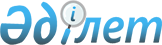 Мәслихаттың 2020 жылғы 25 желтоқсандағы № 358 "Арқалық қаласының 2021-2023 жылдарға арналған бюджеті туралы" шешіміне өзгерістер енгізу туралыҚостанай облысы Арқалық қаласы мәслихатының 2021 жылғы 6 қыркүйектегі № 56 шешімі. Қазақстан Республикасының Әділет министрлігінде 2021 жылғы 16 қыркүйекте № 24374 болып тіркелді
      Арқалық қалалық мәслихаты ШЕШТІ:
      1. Мәслихаттың "Арқалық қаласының 2021-2023 жылдарға арналған бюджеті туралы" 2020 жылғы 25 желтоқсандағы № 358 (Нормативтік құқықтық актілерді мемлекеттік тіркеу тізілімінде № 9663) болып тіркелген шешіміне мынадай өзгерістер енгізілсін:
      көрсетілген шешімнің 1-тармағы жаңа редакцияда жазылсын:
      "1. Арқалық қаласының 2021-2023 жылдарға арналған бюджеті тиісінше 1, 2, 3-қосымшаларға сәйкес, оның ішінде 2021 жылға мынадай көлемдерде бекітілсін:
      1) кірістер – 11457525,9 мың теңге, оның ішінде:
      салықтық түсімдер бойынша – 2190565,0 мың теңге;
      салықтық емес түсімдер бойынша – 21166,0 мың теңге;
      негізгі капиталды сатудан түсетін түсімдер бойынша – 126224,0 мың теңге;
      трансферттер түсімі бойынша – 9119570,9 мың тенге, оның ішінде субвенциялардың көлемі – 2788449,0 мың теңге;
      2) шығындар – 11691131,5 мың теңге;
      3) таза бюджеттік кредиттеу – 16709,2 мың теңге:
      бюджеттік кредиттер - 26253,2 мың теңге;
      бюджеттік кредиттерді өтеу - 9544,0 мың теңге;
      4) қаржы активтерімен операциялар бойынша сальдо – 113000,0 мың теңге:
      қаржы активтерін сатып алу – 113000,0 тысяч теңге;
      5) бюджет тапшылығы (профициті) – -363314,8 мың теңге;
      6) бюджет тапшылығын қаржыландыру (профицитін пайдалану) – 363314,8 мың теңге:
      қарыздар түсімі – 26253,0 мың теңге;
      қарыздарды өтеу – 9544,0 мың теңге;
      бюджет қаражатының пайдаланылатын қалдықтары – 346605,8 мың теңге.";
      көрсетілген шешімнің 5-тармағы жаңа редакцияда жазылсын:
      "5. 2021 жылға арналған қала бюджетінде республикалық бюджеттен 415408,0 мың теңге, Қазақстан Республикасының Ұлттық қорынан 51439,0 мың теңге сомасында ағымдағы нысаналы трансферттер көлемі көзделгені ескерілсін.";
      көрсетілген шешімнің 6-тармағы жаңа редакцияда жазылсын:
      "6. 2021 жылға арналған қала бюджетінде облыстық бюджеттен ағымдағы нысаналы трансферттер көлемі 487841,3 мың теңге сомасында көзделгені ескерілсін.";
      көрсетілген шешімнің 1, 2-қосымшалары осы шешімнің 1, 2-қосымшаларына сәйкес жаңа редакцияда жазылсын.
      2. Осы шешім 2021 жылғы 1 қаңтардан бастап қолданысқа енгізіледі. Арқалық қаласының 2021 жылға арналған бюджетi Арқалық қаласының 2022 жылға арналған бюджетi
					© 2012. Қазақстан Республикасы Әділет министрлігінің «Қазақстан Республикасының Заңнама және құқықтық ақпарат институты» ШЖҚ РМК
				
      Арқалық қалалық мәслихатының хатшысы 

Г. Елтебаева
Арқалыққалалық мәслихатының2021 жылғы 6 қыркүйектегі№ 56 шешіміне1-қосымшаАрқалыққалалық мәслихатының2020 жылғы 25 желтоқсандағы№ 358 шешіміне1-қосымша
Санаты
Санаты
Санаты
Санаты
Санаты
Сомасы, мың теңге
Сыныбы
Сыныбы
Сыныбы
Сыныбы
Сомасы, мың теңге
Кіші сыныбы
Кіші сыныбы
Кіші сыныбы
Сомасы, мың теңге
Атауы
Сомасы, мың теңге
І. Кiрiстер
11 457 525,9
1
Салықтық түсімдер
2 190 565,0
01
Табыс салығы
954 916,0
1
1
Корпоративтік табыс салығы
137 316,0
2
2
Жеке табыс салығы
817 600,0
03
Әлеуметтiк салық
649 020,0
1
1
Әлеуметтік салық
649 020,0
04
Меншiкке салынатын салықтар
511 946,0
1
1
Мүлiкке салынатын салықтар
453 392,0
3
3
Жер салығы
10 600,0
4
4
Көлiк құралдарына салынатын салық
47 454,0
5
5
Бірыңғай жер салығы
500,0
05
Тауарларға, жұмыстарға және қызметтерге салынатын iшкi салықтар
69 297,0
2
2
Акциздер
3 700,0
3
3
Табиғи және басқа да ресурстарды пайдаланғаны үшiн түсетiн түсiмдер
48 695,0
4
4
Кәсiпкерлiк және кәсiби қызметтi жүргiзгенi үшiн алынатын алымдар
16 902,0
08
Заңдық маңызы бар әрекеттерді жасағаны және (немесе) оған уәкілеттігі бар мемлекеттік органдар немесе лауазымды адамдар құжаттар бергені үшін алынатын міндетті төлемдер
5 386,0
1
1
Мемлекеттік баж
5 386,0
2
Салықтық емес түсiмдер
21 166,0
01
Мемлекеттік меншіктен түсетін кірістер
11 908,0
4
4
Мемлекет меншігінде тұрған, заңды тұлғалардағы қатысу үлесіне кірістер
22,0
5
5
Мемлекет меншігіндегі мүлікті жалға беруден түсетін кірістер
11 815,0
7
7
Мемлекеттік бюджеттен берілген кредиттер бойынша сыйақылар
5,0
9
9
Мемлекет меншігінен түсетін басқа да кірістер 
66,0
06
Басқа да салықтық емес түсiмдер
9 258,0
1
1
Басқа да салықтық емес түсiмдер
9 258,0
3
Негізгі капиталды сатудан түсетін түсімдер
126 224,0
01
Мемлекеттік мекемелерге бекітілген мемлекеттік мүлікті сату
43 172,0
1
1
Мемлекеттік мекемелерге бекітілген мемлекеттік мүлікті сату
43 172,0
03
Жердi және материалдық емес активтердi сату
83 052,0
1
1
Жерді сату
36 842,0
2
2
Материалдық емес активтерді сату
46 210,0
4
Трансферттердің түсімдері
9 119 570,9
02
Мемлекеттiк басқарудың жоғары тұрған органдарынан түсетiн трансферттер
9 119 570,9
2
2
Облыстық бюджеттен түсетiн трансферттер
9 119 570,9
Функционалдық топ
Функционалдық топ
Функционалдық топ
Функционалдық топ
Функционалдық топ
Сомасы, мың теңге
Кіші функция
Кіші функция
Кіші функция
Кіші функция
Сомасы, мың теңге
Бюджеттік бағдарламалардың әкiмшісі
Бюджеттік бағдарламалардың әкiмшісі
Бюджеттік бағдарламалардың әкiмшісі
Сомасы, мың теңге
Бағдарлама
Бағдарлама
Сомасы, мың теңге
Атауы
Сомасы, мың теңге
ІІ. Шығындар
11 691 131,5
01
Жалпы сипаттағы мемлекеттiк қызметтер 
507 589,0
1
Мемлекеттiк басқарудың жалпы функцияларын орындайтын өкiлдi, атқарушы және басқа органдар
335 425,0
112
Аудан (облыстық маңызы бар қала) мәслихатының аппараты
28 037,0
001
Аудан (облыстық маңызы бар қала) мәслихатының қызметін қамтамасыз ету жөніндегі қызметтер
27 089,0
003
Мемлекеттік органның күрделі шығыстары
948,0
122
Аудан (облыстық маңызы бар қала) әкімінің аппараты
307 388,0
001
Аудан (облыстық маңызы бар қала) әкімінің қызметін қамтамасыз ету жөніндегі қызметтер
296 696,0
003
Мемлекеттік органның күрделі шығыстары
1 803,0
009
Ведомстволық бағыныстағы мемлекеттік мекемелер мен ұйымдардың күрделі шығыстары
8 889,0
2
Қаржылық қызмет
108 999,0
452
Ауданның (облыстық маңызы бар қаланың) қаржы бөлімі
108 999,0
001
Ауданның (облыстық маңызы бар қаланың) бюджетін орындау және коммуналдық меншігін басқару саласындағы мемлекеттік саясатты іске асыру жөніндегі қызметтер
40 017,0
003
Салық салу мақсатында мүлікті бағалауды жүргізу
1 453,0
010
Жекешелендіру, коммуналдық меншікті басқару, жекешелендіруден кейінгі қызмет және осыған байланысты дауларды реттеу 
2 745,0
113
Төменгі тұрған бюджеттерге берілетін нысаналы ағымдағы трансферттер
64 784,0
5
Жоспарлау және статистикалық қызмет
24 001,0
453
Ауданның (облыстық маңызы бар қаланың) экономика және бюджеттік жоспарлау бөлімі
24 001,0
001
Экономикалық саясатты, мемлекеттік жоспарлау жүйесін қалыптастыру және дамыту саласындағы мемлекеттік саясатты іске асыру жөніндегі қызметтер
24 001,0
9
Жалпы сипаттағы өзге де мемлекеттiк қызметтер
39 164,0
492
Ауданның (облыстық маңызы бар қаланың) тұрғын үй-коммуналдық шаруашылығы, жолаушылар көлігі, автомобиль жолдары және тұрғын үй инспекциясы бөлімі
39 164,0
001
Жергілікті деңгейде тұрғын үй-коммуналдық шаруашылық, жолаушылар көлігі, автомобиль жолдары және тұрғын үй инспекциясы саласындағы мемлекеттік саясатты іске асыру жөніндегі қызметтер
37 688,0
013
Мемлекеттік органның күрделі шығыстары
165,0
067
Ведомстволық бағыныстағы мемлекеттік мекемелер мен ұйымдардың күрделі шығыстары
1 311,0
02
Қорғаныс
23 018,0
1
Әскери мұқтаждар
14 139,0
122
Аудан (облыстық маңызы бар қала) әкімінің аппараты
14 139,0
005
Жалпыға бірдей әскери міндетті атқару шеңберіндегі іс-шаралар
14 139,0
2
Төтенше жағдайлар жөнiндегi жұмыстарды ұйымдастыру
8 879,0
122
Аудан (облыстық маңызы бар қала) әкімінің аппараты
8 879,0
006
Аудан (облыстық маңызы бар қала) ауқымындағы төтенше жағдайлардың алдын алу және оларды жою
8 600,0
007
Аудандық (қалалық) ауқымдағы дала өрттерінің, сондай-ақ мемлекеттік өртке қарсы қызмет органдары құрылмаған елдi мекендерде өрттердің алдын алу және оларды сөндіру жөніндегі іс-шаралар
279,0
03
Қоғамдық тәртіп, қауіпсіздік, құқықтық, сот, қылмыстық-атқару қызметі
8 556,0
9
Қоғамдық тәртіп және қауіпсіздік саласындағы басқа да қызметтер
8 556,0
492
Ауданның (облыстық маңызы бар қаланың) тұрғын үй-коммуналдық шаруашылығы, жолаушылар көлігі, автомобиль жолдары және тұрғын үй инспекциясы бөлімі
8 556,0
021
Елдi мекендерде жол қозғалысы қауiпсiздiгін қамтамасыз ету
8 556,0
06
Әлеуметтiк көмек және әлеуметтiк қамсыздандыру
843 111,8
1
Әлеуметтiк қамсыздандыру
218 812,0
451
Ауданның (облыстық маңызы бар қаланың) жұмыспен қамту және әлеуметтік бағдарламалар бөлімі
218 812,0
005
Мемлекеттік атаулы әлеуметтік көмек 
218 812,0
2
Әлеуметтiк көмек
510 753,8
451
Ауданның (облыстық маңызы бар қаланың) жұмыспен қамту және әлеуметтік бағдарламалар бөлімі
510 753,8
002
Жұмыспен қамту бағдарламасы
193 076,8
006
Тұрғын үйге көмек көрсету
3 000,0
007
Жергілікті өкілетті органдардың шешімі бойынша мұқтаж азаматтардың жекелеген топтарына әлеуметтік көмек
22 256,0
010
Үйден тәрбиеленіп оқытылатын мүгедек балаларды материалдық қамтамасыз ету
2 101,0
013
Белгіленген тұрғылықты жері жоқ тұлғаларды әлеуметтік бейімдеу
81 656,0
014
Мұқтаж азаматтарға үйде әлеуметтiк көмек көрсету
68 454,0
015
Зейнеткерлер мен мүгедектерге әлеуметтiк қызмет көрсету аумақтық орталығы
42 827,0
017
Оңалтудың жеке бағдарламасына сәйкес мұқтаж мүгедектерді протездік-ортопедиялық көмек, сурдотехникалық құралдар, тифлотехникалық құралдар, санаторий-курорттық емделу, міндетті гигиеналық құралдармен қамтамасыз ету, арнаулы жүріп-тұру құралдары, қозғалуға қиындығы бар бірінші топтағы мүгедектерге жеке көмекшінің және есту бойынша мүгедектерге қолмен көрсететін тіл маманының қызметтері мен қамтамасыз ету
55 321,0
023
Жұмыспен қамту орталықтарының қызметін қамтамасыз ету
42 062,0
9
Әлеуметтiк көмек және әлеуметтiк қамтамасыз ету салаларындағы өзге де қызметтер
113 546,0
451
Ауданның (облыстық маңызы бар қаланың) жұмыспен қамту және әлеуметтік бағдарламалар бөлімі
113 546,0
001
Жергілікті деңгейде халық үшін әлеуметтік бағдарламаларды жұмыспен қамтуды қамтамасыз етуді іске асыру саласындағы мемлекеттік саясатты іске асыру жөніндегі қызметтер
61 542,0
011
Жәрдемақыларды және басқа да әлеуметтік төлемдерді есептеу, төлеу мен жеткізу бойынша қызметтерге ақы төлеу
4 094,0
050
Қазақстан Республикасында мүгедектердің құқықтарын қамтамасыз етуге және өмір сүру сапасын жақсарту
21 024,0
054
Үкіметтік емес ұйымдарда мемлекеттік әлеуметтік тапсырысты орналастыру
26 886,0
07
Тұрғын үй-коммуналдық шаруашылық
1 185 704,1
1
Тұрғын үй шаруашылығы
141 377,9
472
Ауданның (облыстық маңызы бар қаланың) құрылыс, сәулет және қала құрылысы бөлiмi
21 389,0
003
Коммуналдық тұрғын үй қорының тұрғын үйін жобалау және (немесе) салу, реконструкциялау
15 038,0
004
Инженерлік-коммуникациялық инфрақұрылымды жобалау, дамыту және (немесе) жайластыру
6 351,0
492
Ауданның (облыстық маңызы бар қаланың) тұрғын үй-коммуналдық шаруашылығы, жолаушылар көлігі, автомобиль жолдары және тұрғын үй инспекциясы бөлімі
119 988,9
003
Мемлекеттік тұрғын үй қорын сақтауды үйымдастыру
104 688,9
004
Азаматтардың жекелеген санаттарын тұрғын үймен қамтамасыз ету
15 300,0
2
Коммуналдық шаруашылық
922 280,2
472
Ауданның (облыстық маңызы бар қаланың) құрылыс, сәулет және қала құрылысы бөлімі
391 039,2
005
Коммуналдық шаруашылығын дамыту
2 016,0
006
Сумен жабдықтау және су бұру жүйесін дамыту
117 733,2
058
Елді мекендердегі сумен жабдықтау және су бұру жүйелерін дамыту
271 290,0
492
Ауданның (облыстық маңызы бар қаланың) тұрғын үй-коммуналдық шаруашылығы, жолаушылар көлігі, автомобиль жолдары және тұрғын үй инспекциясы бөлімі
531 241,0
011
Шағын қалаларды жылумен жабдықтауды үздіксіз қамтамасыз ету
412 953,0
012
Сумен жабдықтау және су бұру жүйесінің жұмыс істеуі
118 288,0
3
Елді-мекендерді көркейту
122 046,0
492
Ауданның (облыстық маңызы бар қаланың) тұрғын үй-коммуналдық шаруашылығы, жолаушылар көлігі, автомобиль жолдары және тұрғын үй инспекциясы бөлімі
122 046,0
015
Елдi мекендердегі көшелердi жарықтандыру
33 669,0
016
Елдi мекендердiң санитариясын қамтамасыз ету
6 030,0
017
Жерлеу орындарын ұстау және туыстары жоқ адамдарды жерлеу
2 825,0
018
Елдi мекендердi абаттандыру және көгалдандыру
79 522,0
08
Мәдениет, спорт, туризм және ақпараттық кеңістiк
407 910,3
1
Мәдениет саласындағы қызмет
154 127,3
455
Ауданның (облыстық маңызы бар қаланың) мәдениет және тілдерді дамыту бөлімі
154 127,3
003
Мәдени-демалыс жұмысын қолдау
154 127,3
2
Спорт
119 435,0
465
Ауданның (облыстық маңызы бар қаланың) дене шынықтыру және спорт бөлімі
119 435,0
001
Жергілікті деңгейде дене шынықтыру және спорт саласындағы мемлекеттік саясатты іске асыру жөніндегі қызметтер
17 729,0
004
Мемлекеттік органның күрделі шығыстары
400,0
005
Ұлттық және бұқаралық спорт түрлерін дамыту
97 596,0
006
Аудандық (облыстық маңызы бар қалалық) деңгейде спорттық жарыстар өткiзу
1 320,0
007
Әртүрлi спорт түрлерi бойынша аудан (облыстық маңызы бар қала) құрама командаларының мүшелерiн дайындау және олардың облыстық спорт жарыстарына қатысуы
2 390,0
3
Ақпараттық кеңiстiк
69 386,0
455
Ауданның (облыстық маңызы бар қаланың) мәдениет және тілдерді дамыту бөлімі
58 312,0
006
Аудандық (қалалық) кiтапханалардың жұмыс iстеуi
47 539,0
007
Мемлекеттік тілді және Қазақстан халқының басқа да тілдерін дамыту
10 773,0
456
Ауданның (облыстық маңызы бар қаланың) ішкі саясат бөлімі
11 074,0
002
Мемлекеттік ақпараттық саясат жүргізу жөніндегі қызметтер
11 074,0
9
Мәдениет, спорт, туризм және ақпараттық кеңiстiктi ұйымдастыру жөнiндегi өзге де қызметтер
64 962,0
455
Ауданның (облыстық маңызы бар қаланың) мәдениет және тілдерді дамыту бөлімі
28 828,0
001
Жергілікті деңгейде тілдерді және мәдениетті дамыту саласындағы мемлекеттік саясатты іске асыру жөніндегі қызметтер
21 458,0
010
Мемлекеттік органның күрделі шығыстары
6 000,0
032
Ведомстволық бағыныстағы мемлекеттік мекемелер мен ұйымдардың күрделі шығыстары
1 370,0
456
Ауданның (облыстық маңызы бар қаланың) ішкі саясат бөлімі
36 134,0
001
Жергілікті деңгейде ақпарат, мемлекеттілікті нығайту және азаматтардың әлеуметтік сенімділігін қалыптастыру саласында мемлекеттік саясатты іске асыру жөніндегі қызметтер
17 435,0
003
Жастар саясаты саласында іс-шараларды іске асыру
18 699,0
09
Отын-энергетика кешенi және жер қойнауын пайдалану
4 334 028,4
1
Отын және энергетика
4 334 028,4
492
Ауданның (облыстық маңызы бар қаланың) тұрғын үй-коммуналдық шаруашылығы, жолаушылар көлігі, автомобиль жолдары және тұрғын үй инспекциясы бөлімі
4 334 028,4
019
Жылу-энергетикалық жүйені дамыту
4 334 028,4
10
Ауыл, су, орман, балық шаруашылығы, ерекше қорғалатын табиғи аумақтар, қоршаған ортаны және жануарлар дүниесін қорғау, жер қатынастары
53 409,0
1
Ауыл шаруашылығы
26 841,0
462
Ауданның (облыстық маңызы бар қаланың) ауыл шаруашылығы бөлімі
26 841,0
001
Жергілікті деңгейде ауыл шаруашылығы саласындағы мемлекеттік саясатты іске асыру жөніндегі қызметтер
26 841,0
6
Жер қатынастары
20 567,0
463
Ауданның (облыстық маңызы бар қаланың) жер қатынастары бөлімі
20 567,0
001
Аудан (облыстық маңызы бар қала) аумағында жер қатынастарын реттеу саласындағы мемлекеттік саясатты іске асыру жөніндегі қызметтер
17 556,0
006
Аудандардың, облыстық маңызы бар, аудандық маңызы бар қалалардың, кенттердiң, ауылдардың, ауылдық округтердiң шекарасын белгiлеу кезiнде жүргiзiлетiн жерге орналастыру
3 011,0
9
Ауыл, су, орман, балық шаруашылығы, қоршаған ортаны қорғау және жер қатынастары саласындағы басқа да қызметтер
6 001,0
453
Ауданның (облыстық маңызы бар қаланың) экономика және бюджеттік жоспарлау бөлімі
6 001,0
099
Мамандарға әлеуметтік қолдау көрсету жөніндегі шараларды іске асыру
6 001,0
11
Өнеркәсіп, сәулет, қала құрылысы және құрылыс қызметі
39 718,0
2
Сәулет, қала құрылысы және құрылыс қызметі
39 718,0
472
Ауданның (облыстық маңызы бар қаланың) құрылыс, сәулет және қала құрылысы бөлімі
39 718,0
001
Жергілікті деңгейде құрылыс, сәулет және қала құрылысы саласындағы мемлекеттік саясатты іске асыру жөніндегі қызметтер
39 718,0
12
Көлiк және коммуникация
165 637,8
1
Автомобиль көлiгi
165 637,8
492
Ауданның (облыстық маңызы бар қаланың) тұрғын үй-коммуналдық шаруашылығы, жолаушылар көлігі, автомобиль жолдары және тұрғын үй инспекциясы бөлімі
165 637,8
023
Автомобиль жолдарының жұмыс істеуін қамтамасыз ету
90 632,6
045
Аудандық маңызы бар автомобиль жолдарын және елді-мекендердің көшелерін күрделі және орташа жөндеу
75 005,2
13
Басқалар
532 462,1
3
Кәсiпкерлiк қызметтi қолдау және бәсекелестікті қорғау
16 846,0
469
Ауданның (облыстық маңызы бар қаланың) кәсіпкерлік бөлімі
16 846,0
001
Жергілікті деңгейде кәсіпкерлікті дамыту саласындағы мемлекеттік саясатты іске асыру жөніндегі қызметтер
16 062,0
004
Мемлекеттік органның күрделі шығыстары
784,0
9
Басқалар
515 616,1
452
Ауданның (облыстық маңызы бар қаланың) қаржы бөлімі
2 853,0
012
Ауданның (облыстық маңызы бар қаланың) жергілікті атқарушы органының резерві 
2 853,0
472
Ауданның (облыстық маңызы бар қаланың) құрылыс, сәулет және қала құрылысы бөлімі
485 942,0
079
"Ауыл-Ел бесігі" жобасы шеңберінде ауылдық елді мекендердегі әлеуметтік және инженерлік инфрақұрылымдарды дамыту
485 942,0
492
Ауданның (облыстық маңызы бар қаланың) тұрғын үй-коммуналдық шаруашылығы, жолаушылар көлігі, автомобиль жолдары және тұрғын үй инспекциясы бөлімі
26 821,1
044
Моноқалаларды ағымдағы жайластыру
26 821,1
14
Борышқа қызмет көрсету
9 848,0
1
Борышқа қызмет көрсету
9 848,0
452
Ауданның (облыстық маңызы бар қаланың) қаржы бөлімі
9 848,0
013
Жергілікті атқарушы органдардың облыстық бюджеттен қарыздар бойынша сыйақылар мен өзге де төлемдерді төлеу бойынша борышына қызмет көрсету
9 848,0
15
Трансферттер
3 580 139,0
1
Трансферттер
3 580 139,0
452
Ауданның (облыстық маңызы бар қаланың) қаржы бөлімі
3 580 139,0
006
Пайдаланылмаған (толық пайдаланылмаған) нысаналы трансферттерді қайтару
32,0
024
Заңнаманы өзгертуге байланысты жоғары тұрған бюджеттің шығындарын өтеуге төменгі тұрған бюджеттен ағымдағы нысаналы трансферттер
3 422 540,0
038
Субвенциялар
157 567,0
IІІ. Таза бюджеттік кредиттеу
16 709,2
Бюджеттік кредиттер
26 253,2
10
Ауыл, су, орман, балық шаруашылығы, ерекше қорғалатын табиғи аумақтар, қоршаған ортаны және жануарлар дүниесін қорғау, жер қатынастары
26 253,2
9
Ауыл, су, орман, балық шаруашылығы, қоршаған ортаны қорғау және жер қатынастары саласындағы басқа да қызметтер
26 253,2
453
Ауданның (облыстық маңызы бар қаланың) экономика және бюджеттік жоспарлау бөлімі
26 253,2
006
Мамандарды әлеуметтік қолдау шараларын іске асыру үшін бюджеттік кредиттер
26 253,2
Бюджеттік кредиттерді өтеу
9 544,0
5
Бюджеттік кредиттерді өтеу
9 544,0
01
Бюджеттік кредиттерді өтеу
9 544,0
1
Мемлекеттік бюджеттен берілген бюджеттік кредиттерді өтеу
9 544,0
ІV. Қаржы активтерімен операциялар бойынша сальдо
113 000,0
Қаржы активтерін сатып алу
113 000,0
13
Басқалар
113 000,0
9
Басқалар
113 000,0
492
Ауданның (облыстық маңызы бар қаланың) тұрғын үй-коммуналдық шаруашылығы, жолаушылар көлігі, автомобиль жолдары және тұрғын үй инспекциясы бөлімі
113 000,0
065
Заңды тұлғалардың жарғылық капиталын қалыптастыру немесе ұлғайту
113 000,0
V. Бюджет тапшылығы (профициті)
-363 314,8
VI. Бюджет тапшылығын қаржыландыру (профицитін пайдалану)
363 314,8
7
Қарыздар түсімдері
26 253,0
01
Мемлекеттік ішкі қарыздар
26 253,0
2
Қарыз алу келісім-шарттары
26 253,0
16
Қарыздарды өтеу
9 544,0
1
Қарыздарды өтеу
9 544,0
452
Ауданның (облыстық маңызы бар қаланың) қаржы бөлімі
9 544,0
008
Жергілікті атқарушы органның жоғары тұрған бюджет алдындағы борышын өтеу
9 544,0
8
Бюджет қаражатының пайдаланылатын қалдықтары
346 605,8
01
Бюджет қаражаты қалдықтары
346 605,8
1
Бюджет қаражатының бос қалдықтары
346 605,8
01
Бюджет қаражатының бос қалдықтары
346 605,8Арқалыққалалық мәслихатының2021 жылғы 6 қыркүйектегі№ 56 шешіміне2-қосымшаАрқалыққалалық мәслихатының2020 жылғы 25 желтоқсандағы№ 358 шешіміне2-қосымша
Санаты
Санаты
Санаты
Санаты
Санаты
Сомасы, мың теңге
Сыныбы
Сыныбы
Сыныбы
Сыныбы
Сомасы, мың теңге
Кіші сыныбы
Кіші сыныбы
Кіші сыныбы
Сомасы, мың теңге
Атауы
Сомасы, мың теңге
І. Кiрiстер
6 211 566,5
1
Салықтық түсімдер
2 594 124,5
01
Табыс салығы
1 208 571,0
1
1
Корпоративтік табыс салығы
156 183,0
2
2
Жеке табыс салығы
1 052 388,0
03
Әлеуметтiк салық
800 479,0
1
1
Әлеуметтік салық
800 479,0
04
Меншiкке салынатын салықтар
514 759,5
1
1
Мүлiкке салынатын салықтар
425 300,5
3
3
Жер салығы
15 704,0
4
4
Көлiк құралдарына салынатын салық
73 235,0
5
5
Бірыңғай жер салығы
520,0
05
Тауарларға, жұмыстарға және қызметтерге салынатын iшкi салықтар
64 715,0
2
2
Акциздер
3 848,0
3
3
Табиғи және басқа да ресурстарды пайдаланғаны үшiн түсетiн түсiмдер
39 845,0
4
4
Кәсiпкерлiк және кәсiби қызметтi жүргiзгенi үшiн алынатын алымдар
21 022,0
08
Заңдық маңызы бар әрекеттерді жасағаны және (немесе) оған уәкілеттігі бар мемлекеттік органдар немесе лауазымды адамдар құжаттар бергені үшін алынатын міндетті төлемдер
5 600,0
1
1
Мемлекеттік баж
5 600,0
2
Салықтық емес түсiмдер
12 354,0
01
Мемлекеттік меншіктен түсетін кірістер
12 354,0
5
5
Мемлекет меншігіндегі мүлікті жалға беруден түсетін кірістер
12 285,0
9
9
Мемлекет меншігінен түсетін басқа да кірістер 
69,0
3
Негізгі капиталды сатудан түсетін түсімдер
140 933,0
01
Мемлекеттік мекемелерге бекітілген мемлекеттік мүлікті сату
84 255,0
1
1
Мемлекеттік мекемелерге бекітілген мемлекеттік мүлікті сату
84 255,0
03
Жердi және материалдық емес активтердi сату
56 678,0
1
1
Жерді сату
34 188,0
2
2
Материалдық емес активтерді сату
22 490,0
4
Трансферттердің түсімдері
3 464 155,0
02
Мемлекеттiк басқарудың жоғары тұрған органдарынан түсетiн трансферттер
3 464 155,0
2
2
Облыстық бюджеттен түсетiн трансферттер
3 464 155,0
Функционалдық топ
Функционалдық топ
Функционалдық топ
Функционалдық топ
Функционалдық топ
Сомасы, мың теңге
Кіші функция
Кіші функция
Кіші функция
Кіші функция
Сомасы, мың теңге
Бюджеттік бағдарламалардың әкiмшісі
Бюджеттік бағдарламалардың әкiмшісі
Бюджеттік бағдарламалардың әкiмшісі
Сомасы, мың теңге
Бағдарлама
Бағдарлама
Сомасы, мың теңге
Атауы
Сомасы, мың теңге
ІІ. Шығындар
6 211 566,5
01
Жалпы сипаттағы мемлекеттiк қызметтер 
321 159,0
1
Мемлекеттiк басқарудың жалпы функцияларын орындайтын өкiлдi, атқарушы және басқа органдар
236 330,0
112
Аудан (облыстық маңызы бар қала) мәслихатының аппараты
22 003,0
001
Аудан (облыстық маңызы бар қала) мәслихатының қызметін қамтамасыз ету жөніндегі қызметтер
22 003,0
122
Аудан (облыстық маңызы бар қала) әкімінің аппараты
214 327,0
001
Аудан (облыстық маңызы бар қала) әкімінің қызметін қамтамасыз ету жөніндегі қызметтер
212 842,0
009
Ведомстволық бағыныстағы мемлекеттік мекемелер мен ұйымдардың күрделі шығыстары
1 485,0
2
Қаржылық қызмет
36 214,0
452
Ауданның (облыстық маңызы бар қаланың) қаржы бөлімі
36 214,0
001
Ауданның (облыстық маңызы бар қаланың) бюджетін орындау және коммуналдық меншігін басқару саласындағы мемлекеттік саясатты іске асыру жөніндегі қызметтер
31 848,0
003
Салық салу мақсатында мүлікті бағалауды жүргізу
1 511,0
010
Жекешелендіру, коммуналдық меншікті басқару, жекешелендіруден кейінгі қызмет және осыған байланысты дауларды реттеу 
2 855,0
5
Жоспарлау және статистикалық қызмет
20 475,0
453
Ауданның (облыстық маңызы бар қаланың) экономика және бюджеттік жоспарлау бөлімі
20 475,0
001
Экономикалық саясатты, мемлекеттік жоспарлау жүйесін қалыптастыру және дамыту саласындағы мемлекеттік саясатты іске асыру жөніндегі қызметтер
20 475,0
9
Жалпы сипаттағы өзге де мемлекеттiк қызметтер
28 140,0
492
Ауданның (облыстық маңызы бар қаланың) тұрғын үй-коммуналдық шаруашылығы, жолаушылар көлігі, автомобиль жолдары және тұрғын үй инспекциясы бөлімі
28 140,0
001
Жергілікті деңгейде тұрғын үй-коммуналдық шаруашылық, жолаушылар көлігі, автомобиль жолдары және тұрғын үй инспекциясы саласындағы мемлекеттік саясатты іске асыру жөніндегі қызметтер
28 140,0
02
Қорғаныс
20 752,0
1
Әскери мұқтаждар
14 638,0
122
Аудан (облыстық маңызы бар қала) әкімінің аппараты
14 638,0
005
Жалпыға бірдей әскери міндетті атқару шеңберіндегі іс-шаралар
14 638,0
2
Төтенше жағдайлар жөнiндегi жұмыстарды ұйымдастыру
6 114,0
122
Аудан (облыстық маңызы бар қала) әкімінің аппараты
6 114,0
006
Аудан (облыстық маңызы бар қала) ауқымындағы төтенше жағдайлардың алдын алу және оларды жою
5 824,0
007
Аудандық (қалалық) ауқымдағы дала өрттерінің, сондай-ақ мемлекеттік өртке қарсы қызмет органдары құрылмаған елдi мекендерде өрттердің алдын алу және оларды сөндіру жөніндегі іс-шаралар
290,0
03
Қоғамдық тәртіп, қауіпсіздік, құқықтық, сот, қылмыстық-атқару қызметі
3 653,0
9
Қоғамдық тәртіп және қауіпсіздік саласындағы басқа да қызметтер
3 653,0
492
Ауданның (облыстық маңызы бар қаланың) тұрғын үй-коммуналдық шаруашылығы, жолаушылар көлігі, автомобиль жолдары және тұрғын үй инспекциясы бөлімі
3 653,0
021
Елдi мекендерде жол қозғалысы қауiпсiздiгін қамтамасыз ету
3 653,0
06
Әлеуметтiк көмек және әлеуметтiк қамсыздандыру
494 977,0
1
Әлеуметтiк қамсыздандыру
72 163,0
451
Ауданның (облыстық маңызы бар қаланың) жұмыспен қамту және әлеуметтік бағдарламалар бөлімі
72 163,0
005
Мемлекеттік атаулы әлеуметтік көмек 
72 163,0
2
Әлеуметтiк көмек
365 247,0
451
Ауданның (облыстық маңызы бар қаланың) жұмыспен қамту және әлеуметтік бағдарламалар бөлімі
365 247,0
002
Жұмыспен қамту бағдарламасы
99 473,0
006
Тұрғын үйге көмек көрсету
61 329,0
007
Жергілікті өкілетті органдардың шешімі бойынша мұқтаж азаматтардың жекелеген топтарына әлеуметтік көмек
22 418,0
010
Үйден тәрбиеленіп оқытылатын мүгедек балаларды материалдық қамтамасыз ету
2 185,0
013
Белгіленген тұрғылықты жері жоқ тұлғаларды әлеуметтік бейімдеу
57 713,0
014
Мұқтаж азаматтарға үйде әлеуметтiк көмек көрсету
45 810,0
015
Зейнеткерлер мен мүгедектерге әлеуметтiк қызмет көрсету аумақтық орталығы
22 304,0
017
Оңалтудың жеке бағдарламасына сәйкес мұқтаж мүгедектерді протездік-ортопедиялық көмек, сурдотехникалық құралдар, тифлотехникалық құралдар, санаторий-курорттық емделу, міндетті гигиеналық құралдармен қамтамасыз ету, арнаулы жүріп-тұру құралдары, қозғалуға қиындығы бар бірінші топтағы мүгедектерге жеке көмекшінің және есту бойынша мүгедектерге қолмен көрсететін тіл маманының қызметтері мен қамтамасыз ету
18 536,0
023
Жұмыспен қамту орталықтарының қызметін қамтамасыз ету
35 479,0
9
Әлеуметтiк көмек және әлеуметтiк қамтамасыз ету салаларындағы өзге де қызметтер
57 567,0
451
Ауданның (облыстық маңызы бар қаланың) жұмыспен қамту және әлеуметтік бағдарламалар бөлімі
57 567,0
001
Жергілікті деңгейде халық үшін әлеуметтік бағдарламаларды жұмыспен қамтуды қамтамасыз етуді іске асыру саласындағы мемлекеттік саясатты іске асыру жөніндегі қызметтер
53 473,0
011
Жәрдемақыларды және басқа да әлеуметтік төлемдерді есептеу, төлеу мен жеткізу бойынша қызметтерге ақы төлеу
4 094,0
07
Тұрғын үй-коммуналдық шаруашылық
548 030,0
1
Тұрғын үй шаруашылығы
204 941,0
472
Ауданның (облыстық маңызы бар қаланың) құрылыс, сәулет және қала құрылысы бөлiмi
189 289,0
003
Коммуналдық тұрғын үй қорының тұрғын үйін жобалау және (немесе) салу, реконструкциялау
189 289,0
492
Ауданның (облыстық маңызы бар қаланың) тұрғын үй-коммуналдық шаруашылығы, жолаушылар көлігі, автомобиль жолдары және тұрғын үй инспекциясы бөлімі
15 652,0
003
Мемлекеттік тұрғын үй қорын сақтауды үйымдастыру
9 828,0
004
Азаматтардың жекелеген санаттарын тұрғын үймен қамтамасыз ету
5 824,0
2
Коммуналдық шаруашылық
247 000,0
472
Ауданның (облыстық маңызы бар қаланың) құрылыс, сәулет және қала құрылысы бөлiмi
247 000,0
058
Елді мекендердегі сумен жабдықтау және су бұру жүйелерін дамыту
247 000,0
3
Елді-мекендерді көркейту
96 089,0
492
Ауданның (облыстық маңызы бар қаланың) тұрғын үй-коммуналдық шаруашылығы, жолаушылар көлігі, автомобиль жолдары және тұрғын үй инспекциясы бөлімі
96 089,0
015
Елдi мекендердегі көшелердi жарықтандыру
28 770,0
016
Елдi мекендердiң санитариясын қамтамасыз ету
5 647,0
017
Жерлеу орындарын ұстау және туыстары жоқ адамдарды жерлеу
2 938,0
018
Елдi мекендердi абаттандыру және көгалдандыру
58 734,0
08
Мәдениет, спорт, туризм және ақпараттық кеңістiк
331 299,0
1
Мәдениет саласындағы қызмет
151 657,0
455
Ауданның (облыстық маңызы бар қаланың) мәдениет және тілдерді дамыту бөлімі
151 657,0
003
Мәдени-демалыс жұмысын қолдау
151 657,0
2
Спорт
64 156,0
465
Ауданның (облыстық маңызы бар қаланың) дене шынықтыру және спорт бөлімі 
64 156,0
001
Жергілікті деңгейде дене шынықтыру және спорт саласындағы мемлекеттік саясатты іске асыру жөніндегі қызметтер
13 525,0
005
Ұлттық және бұқаралық спорт түрлерін дамыту
37 824,0
006
Аудандық (облыстық маңызы бар қалалық) деңгейде спорттық жарыстар өткiзу
2 199,0
007
Әртүрлi спорт түрлерi бойынша аудан (облыстық маңызы бар қала) құрама командаларының мүшелерiн дайындау және олардың облыстық спорт жарыстарына қатысуы
10 608,0
3
Ақпараттық кеңiстiк
61 284,0
455
Ауданның (облыстық маңызы бар қаланың) мәдениет және тілдерді дамыту бөлімі
49 767,0
006
Аудандық (қалалық) кiтапханалардың жұмыс iстеуi
38 805,0
007
Мемлекеттік тілді және Қазақстан халқының басқа да тілдерін дамыту
10 962,0
456
Ауданның (облыстық маңызы бар қаланың) ішкі саясат бөлімі
11 517,0
002
Мемлекеттік ақпараттық саясат жүргізу жөніндегі қызметтер
11 517,0
9
Мәдениет, спорт, туризм және ақпараттық кеңiстiктi ұйымдастыру жөнiндегi өзге де қызметтер
54 202,0
455
Ауданның (облыстық маңызы бар қаланың) мәдениет және тілдерді дамыту бөлімі
20 519,0
001
Жергілікті деңгейде тілдерді және мәдениетті дамыту саласындағы мемлекеттік саясатты іске асыру жөніндегі қызметтер
19 431,0
032
Ведомстволық бағыныстағы мемлекеттік мекемелер мен ұйымдардың күрделі шығыстары
1 088,0
456
Ауданның (облыстық маңызы бар қаланың) ішкі саясат бөлімі
33 683,0
001
Жергілікті деңгейде ақпарат, мемлекеттілікті нығайту және азаматтардың әлеуметтік сенімділігін қалыптастыру саласында мемлекеттік саясатты іске асыру жөніндегі қызметтер
14 546,0
003
Жастар саясаты саласында іс-шараларды іске асыру
19 137,0
09
Отын-энергетика кешенi және жер қойнауын пайдалану
304 847,0
1
Отын және энергетика
304 847,0
492
Ауданның (облыстық маңызы бар қаланың) тұрғын үй-коммуналдық шаруашылығы, жолаушылар көлігі, автомобиль жолдары және тұрғын үй инспекциясы бөлімі
304 847,0
019
Жылу-энергетикалық жүйені дамыту
304 847,0
10
Ауыл, су, орман, балық шаруашылығы, ерекше қорғалатын табиғи аумақтар, қоршаған ортаны және жануарлар дүниесін қорғау, жер қатынастары
46 654,0
1
Ауыл шаруашылығы
22 090,0
462
Ауданның (облыстық маңызы бар қаланың) ауыл шаруашылығы бөлімі
22 090,0
001
Жергілікті деңгейде ауыл шаруашылығы саласындағы мемлекеттік саясатты іске асыру жөніндегі қызметтер
22 090,0
6
Жер қатынастары
18 223,0
463
Ауданның (облыстық маңызы бар қаланың) жер қатынастары бөлімі
18 223,0
001
Аудан (облыстық маңызы бар қала) аумағында жер қатынастарын реттеу саласындағы мемлекеттік саясатты іске асыру жөніндегі қызметтер
15 092,0
006
Аудандардың, облыстық маңызы бар, аудандық маңызы бар қалалардың, кенттердiң, ауылдардың, ауылдық округтердiң шекарасын белгiлеу кезiнде жүргiзiлетiн жерге орналастыру
3 131,0
9
Ауыл, су, орман, балық шаруашылығы, қоршаған ортаны қорғау және жер қатынастары саласындағы басқа да қызметтер
6 341,0
453
Ауданның (облыстық маңызы бар қаланың) экономика және бюджеттік жоспарлау бөлімі
6 341,0
099
Мамандарға әлеуметтік қолдау көрсету жөніндегі шараларды іске асыру
6 341,0
11
Өнеркәсіп, сәулет, қала құрылысы және құрылыс қызметі
20 522,0
2
Сәулет, қала құрылысы және құрылыс қызметі
20 522,0
472
Ауданның (облыстық маңызы бар қаланың) құрылыс, сәулет және қала құрылысы бөлімі
20 522,0
001
Жергілікті деңгейде құрылыс, сәулет және қала құрылысы саласындағы мемлекеттік саясатты іске асыру жөніндегі қызметтер
20 522,0
12
Көлiк және коммуникация
502 075,5
1
Автомобиль көлiгi
502 075,5
492
Ауданның (облыстық маңызы бар қаланың) тұрғын үй-коммуналдық шаруашылығы, жолаушылар көлігі, автомобиль жолдары және тұрғын үй инспекциясы бөлімі
502 075,5
023
Автомобиль жолдарының жұмыс істеуін қамтамасыз ету
171 410,2
045
Аудандық маңызы бар автомобиль жолдарын және елді-мекендердің көшелерін күрделі және орташа жөндеу
330 665,3
13
Басқалар
23 245,0
3
Кәсiпкерлiк қызметтi қолдау және бәсекелестікті қорғау
12 660,0
469
Ауданның (облыстық маңызы бар қаланың) кәсіпкерлік бөлімі
12 660,0
001
Жергілікті деңгейде кәсіпкерлікті дамыту саласындағы мемлекеттік саясатты іске асыру жөніндегі қызметтер
12 660,0
9
Басқалар
10 585,0
452
Ауданның (облыстық маңызы бар қаланың) қаржы бөлімі
10 585,0
012
Ауданның (облыстық маңызы бар қаланың) жергілікті атқарушы органының резерві
10 585,0
15
Трансферттер
3 594 353,0
1
Трансферттер
3 594 353,0
452
Ауданның (облыстық маңызы бар қаланың) қаржы бөлімі
3 594 353,0
024
Заңнаманы өзгертуге байланысты жоғары тұрған бюджеттің шығындарын өтеуге төменгі тұрған бюджеттен ағымдағы нысаналы трансферттер
3 433 709,0
038
Субвенциялар
160 644,0
IІІ. Таза бюджеттік кредиттеу
0,0
ІV. Қаржы активтерімен операциялар бойынша сальдо
0,0
V. Бюджет тапшылығы (профициті)
0,0
VI. Бюджет тапшылығын қаржыландыру (профицитін пайдалану)
0,0